Ålands lagtings beslut om antagande avLandskapslag om ändring av landskapslagen om tillämpning av lagen angående specialomsorger om utvecklingsstörda	I enlighet med lagtingets beslut	upphävs 4 § landskapslagen (1978:48) om tillämpning av lagen angående specialomsorger om utvecklingsstörda, sådan den lyder i landskapslagen 2019/31, samt	ändras 1 § 2 mom., sådant det lyder i landskapslagen 2017/144, som följer:1 §- - - - - - - - - - - - - - - - - - - - - - - - - - - - - - - - - - - - - - - - - - - - - - - - - - - -	Lagen angående specialomsorger om utvecklingsstörda ska inom landskapets lagstiftningsbehörighet tillämpas i den lydelse lagen hade i riket den 31 december 2022.__________________	Denna lag träder i kraft den__________________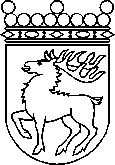 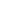 Ålands lagtingBESLUT LTB 56/2022BESLUT LTB 56/2022DatumÄrende2022-11-21LF 4/2022-2023	Mariehamn den 21 november 2022	Mariehamn den 21 november 2022Bert Häggblom  talmanBert Häggblom  talmanKatrin Sjögren  vicetalmanRoger Nordlundvicetalman